BulletinThe Invercargill Parish of the Methodist Church of New Zealand.Te Hahi Weteriana o Aotearoa.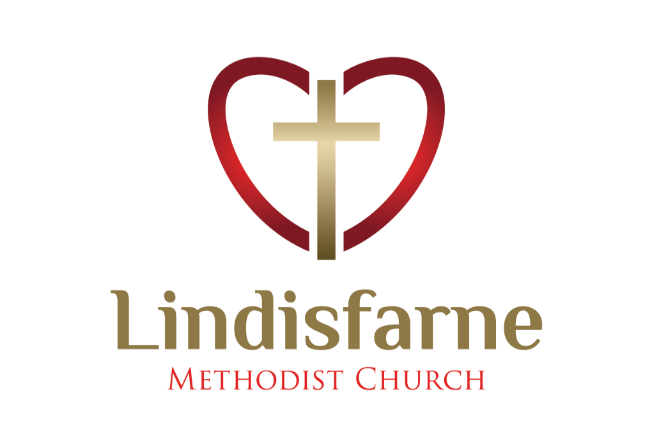 Lindisfarne Methodist Church, Worship and Community Centre.22 Lindisfarne Street.  Invercargill 9812                Phone    216-0281.e-mail: office@lindisfarne.org.nz         Website:  www.lindisfarne.org.nz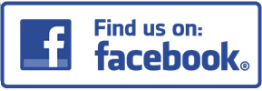  Lindisfarne Methodist Church.Sunday August 15th 2021.10.00am: Lindisfarne Service led by Nicol Macfarlane.10.00am: Bluff Service led by the Reverend Peter Taylor.1.00pm: Tongan Service.Meditation      Zephaniah 2 v3Seek the Lord, all you humble of the land; you who do what he commands. Seek righteousness, seek humility.Perhaps you will be sheltered on a day of the Lord’s anger.Bread TagsHave you been wondering why we are collecting these?                                     On Wednesday 18th August at 6.30 pm representatives from the Georgetown Scout Group will be in our foyer to show and tell us.Duties RosterWork is well under way on the new roster, but … we really need more people to help with morning tea, monthly lunch, creche and driving the van. Please tell Margaret what you will do.                                                          The more people involved, the fewer turns each has.Cheese RollsWe will be making a limited number of cheese rolls on Thursday              26th August at 1.30 pm.                                                                                                      Order forms are in the foyer.                                                                       Last day for orders is next Sunday 22nd August.We will need helpers to make the cheese rolls, so please mark the date and time in your diary.A Service to Remember      Many of us may recall a church service that had great personal significance or perhaps was very moving.  Thirty years ago, my late wife Iris and I experienced one such that has left lasting memories.                                                                                                                                                                                                                                                                                                                                                                                                                                                                                                                                                                                                                                                                                                                                                                                                                                                                                               We were members of a mostly American group touring Russia. On a Sunday morning we were in the city of Smolensk, about 350km west of Moscow and our tour guide suggested visiting the Cathedral. We should be there around the time the choir would be singing.                                                                                                                                                                                                                                                                   Eastern Orthodox Church services and buildings are significantly different from those of the Western Church.  Buildings are often brightly coloured - almost flamboyant. Smolensk Cathedral exterior is blue and white with lavish use of gold leaf enhancing the “onion” domes as well as the stunning interior.  Russian churches are famous for their icons and painted Biblical scenes and Smolensk Cathedral has its share.When we arrived, the service was in progress. There were few men, but this was to be expected as so many did not survive The Great Patriotic War (WWII). Many differences from Western worship were immediately apparent.  There appeared to be no seating for the congregation who stood on the highly polished stone floor.  Most of the service was conducted by a priest chanting in a pleasant resonant voice.  At no time whilst we were there was there any general hymn singing.Instead, the choir sang. They were high up, out of sight, and their sound flooded the cathedral. There was no organ accompaniment. They did not need any.  The overused term heavenly voices came to mind, a full-bodied sound from high registering sopranos to impossibly deep bass voices. Several members of our group were seen surreptitiously wiping a tear, the singing was so moving.                                                  Peter L.                       (As small Bulletin pictures in black and white cannot do justice to the splendour of the cathedral, two larger coloured photos have been put on the foyer noticeboard.)ROSTER FOR SUNDAY DUTIES.CENTRE DUTIESSome Invercargill Parish Key PersonnelPresbyter & Parish Council Chairman 	Reverend Peter Taylor 216 0281Parish Council Secretary		Carolyn WestonParish Stewards			Sarah Jenkin, Evelyn Cruickshank, Carolyn McDonaldTreasurer			David LittleParish Council Congregational Representatives				Margaret Brass, Mags Kelly, Darren Weston Bookings			Phone Office 216 0281Prayer Chain Co-ordinator	Mags KellyBulletin Editors			Peter Lankshear, Margaret BrassCommittee Convenors    Pastoral/Outreach – Noeline Collie    (Pastoral Care Team – Betty Snell)    Finance/Property – Cam McCulloch  (Health & Safety – Darren Weston)	    Worship/Education – Neil CruickshankCalendarCalendarCalendar Sunday  August 15th 10.00am10.00am1.00pm4.00pmLindisfarne Service led by Nicol Macfarlane.Bluff Service led by the Reverend Peter Taylor.Tongan Service.Private Booking.Monday 16th 5.30pmGirl Guiding NZ.Tuesday 17th 12.30pm2.00pmOranga TamarikiStudy Group.Wednesday 18th  6.30pm7.00pm7.30pmBread Tags Meeting. (See below).North Invercargill Bowls.Choir Practice.Thursday 19th11.30am1.30pm7.00pmMid-Week Service.Sit and Be Fit.South City Choir Practice.Friday 20th 4.30pmFriday Club.Saturday 21st 10.00amPrivate Booking. Sunday August 22nd 10.00am1.00pm1.00pmLindisfarne Service led by the Reverend Peter Taylor.Tongan Service.Fijian Service.SundayAugust 15thAugust 15thAugust 15thAugust 22ndAugust 29th August 29th August 29th August 29th September 5thSeptember 5thDOOR AND WELCOMEMags KellyDot AndersonMags KellyDot AndersonMags KellyDot AndersonCarolyn andChris McDonaldMargaret Brass Barbara RichardsonMargaret Brass Barbara RichardsonMargaret Brass Barbara RichardsonMargaret Brass Barbara RichardsonMargaret Brass Barbara RichardsonRaewyn BirssTony WestonVANIan FindlayIan FindlayIan FindlayDaphne SalterBryon KingBryon KingBryon KingBryon KingIan FindlayIan FindlayMORNING TEASharon TaylorSarah JenkinSharon TaylorSarah JenkinSharon TaylorSarah JenkinKeith and Carol McKenzieNeil and Daphne SalterNeil and Daphne SalterNeil and Daphne SalterNeil and Daphne SalterAnnette and David LittleAnnette and David LittleFLOWERSRaewyn BirssRaewyn BirssRaewyn BirssDorothy KingMags KellyMags KellyMags KellyMags KellyDot AndersonDot AndersonNOTICESSarah JenkinSarah JenkinEvelyn CruickshankEvelyn CruickshankEvelyn CruickshankSarah JenkinSarah JenkinCarolyn McDonaldCarolyn McDonaldCarolyn McDonaldCRECHECarol McKenzieCarol McKenzieCarol McKenziePetra WestonSharon TaylorSharon TaylorSharon TaylorSharon TaylorAmanda HareAmanda HareKIDS KLUBCarla WerderHartley and Amanda HareHartley and Amanda HareHartley and Amanda HareHartley and Amanda HareHartley and Amanda HareRaewyn BirssRaewyn BirssNeil SalterNeil SalterWEEK OFLAWNSSECURITYAugust 16th - August 22nd Ian FindlayHartley HareAugust 23rd – August 29th Bryon KingDaphne SalterAugust 30th – September 5th Nicol MacfarlaneMargaret BrassSeptember 6th – September 12th Lester DeanBryon King